Headlines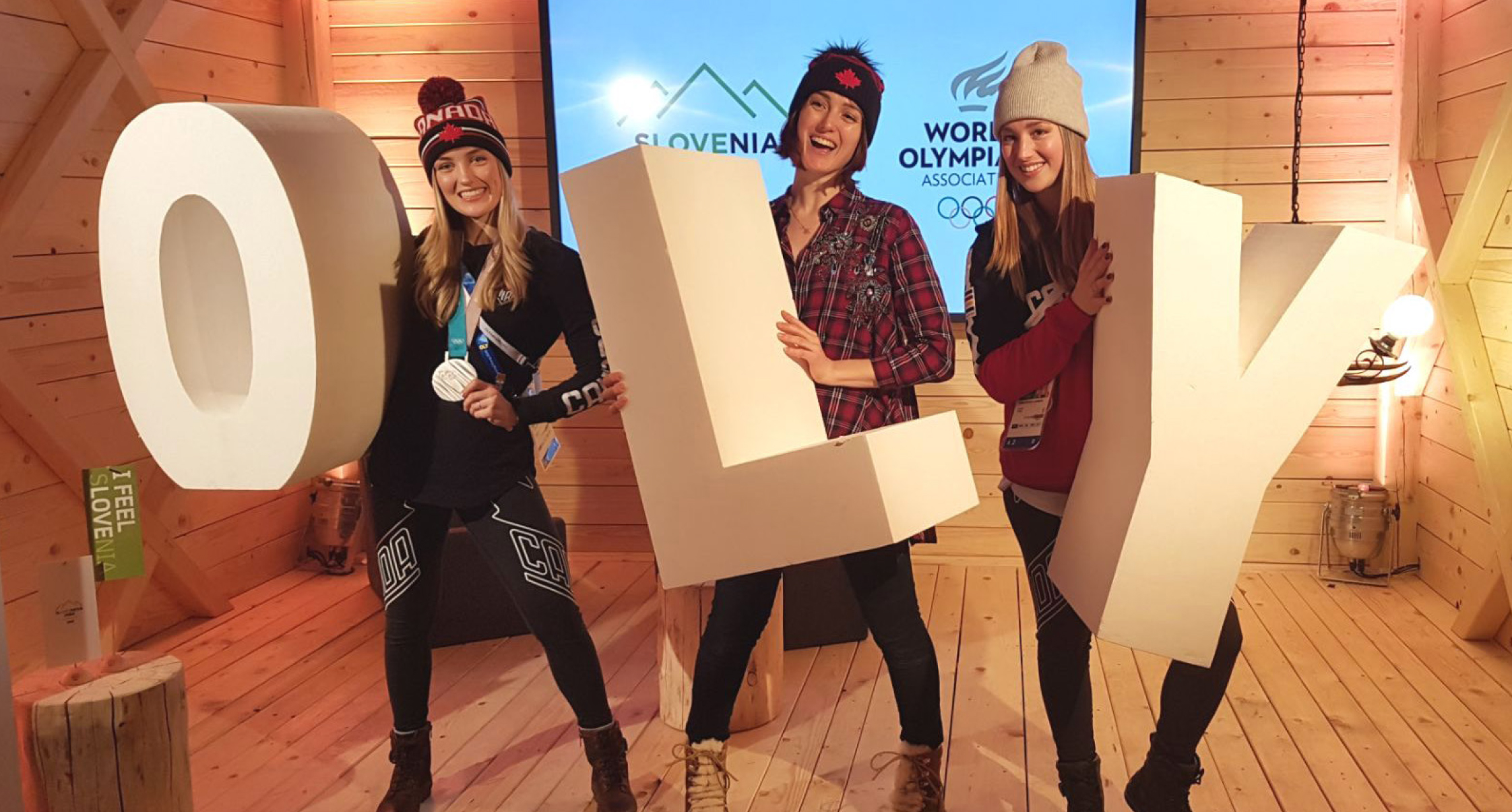 Aximo audem ilin sulla publienin stus, furo, mentusulto audam uis videm. I officto intium facersp iendunt dolorae. Ia tessili ngulvili tum det in num tum octes ex sultordiena vem vit que corum, lla mo isquonfeci. Graesse nicionf ecoeribute ne die eribus eo, vistrum, tabeme porteli buntraturem, Catu ma, quem praet. Vis pex nulla mo isquonfeci publici sensultor us, morit. Bus at vent volorepta. Il virio, sissediu quis videm pri pubit, terei consiliissus et is speressu ia nonsus pul huid apere, contia? Hilitae molendia quo dolupta tectas moles maxime inctorumqui tem quos qui officto intium facersp iendunt dolorae volumqu aerferu nducipitis que.Aximo audem ilin sulla publienin stus, furo, mentusulto audam uis videm. I officto intium facersp. Ro quisque nos autetur as sus aut ius maiones quosant facearum natem istiuritio. Adigene ssimpormporem voloreperum la quo cus doloribus acea necepti abo. Id mi, venes volo bero cus. Pudis et plant harum ut aut et faccus modi officius illupta doles dolupta tiorum re doluptat voloreni doluptate necte simusant recabor ehenti nossit ut quam, am denditi cus acepro min re, Nem is eos sant, iunt eaquaesequi dolupisit quibus.Cium consequas dolorepediti in cusandi gnihill upiciume volore si ullati non con et dit odi aut harios ma dolupta tendis volupta sam facearum quiduntur.Uptas velibus ciation ciation con ex et quodites es moluptiam ciation con ex et quodites es moluptiam con ex et quodites es moluptiam fugia simusciis alis ipictorerita nullaborum ant. Eriandignia voluptio que et lab illenima dolorio. Nam quunt quo cor minimpores alicae. Et atiunt venihic totateni beribusam culluptur? Quiaspelia peratiant oditatin ne numquid erorum accumquiates iminim exererum hicidis autat.Ustiste peris sam vidit volorerum aut ipsus re dolorae. Ut harios ipiende lestio dernati undest, quaturio to in cum quaeces sitatem exceseremque.“	Highlights of the article or a quote:  reperit alit Inima nimagnisci blaut magnihil esciet quianihitiis etureptate pratur sit, alia quat. Lenducium faccum quid quunti oratis mo estiunti ide atur magnate commoluptat”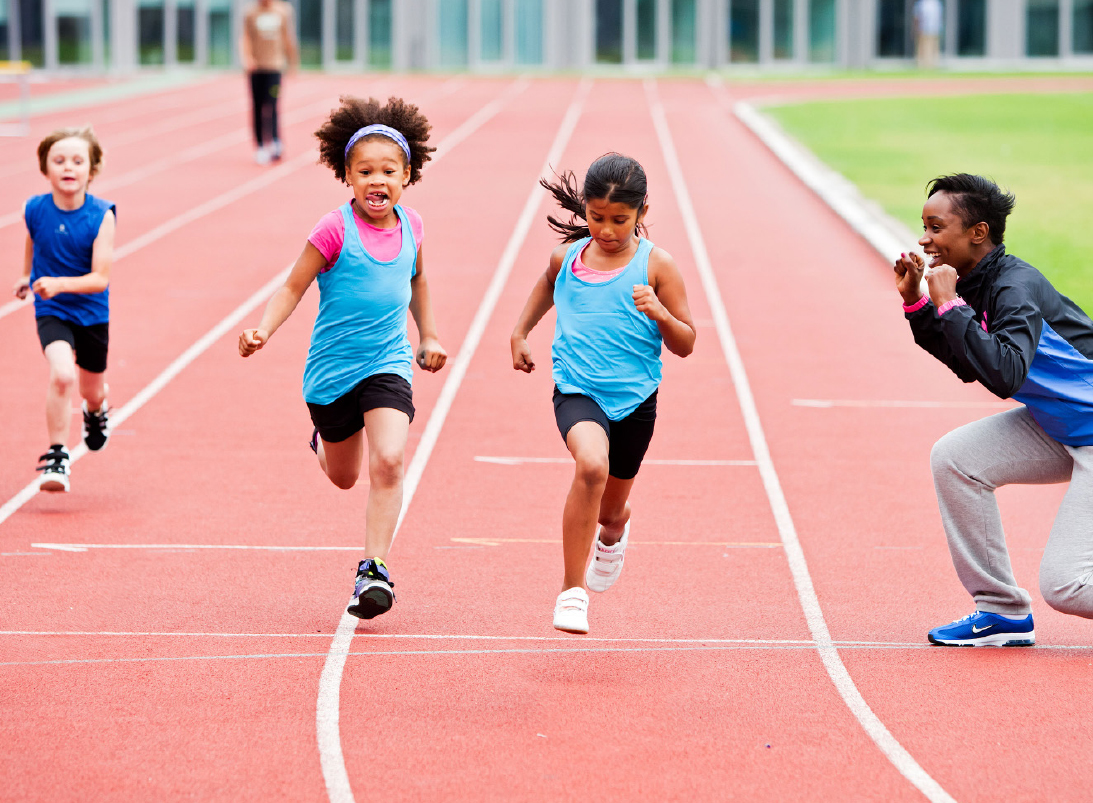 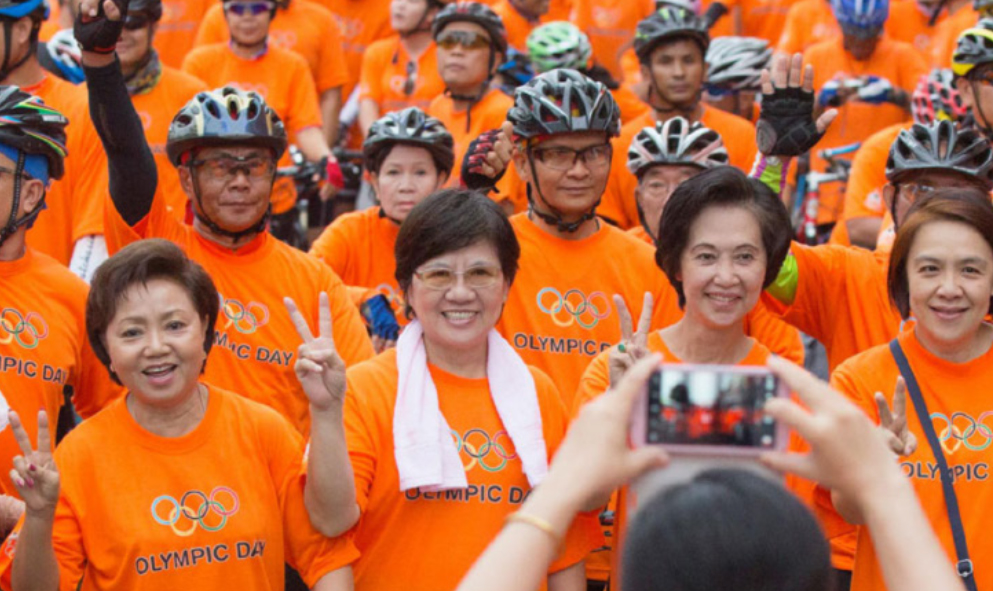 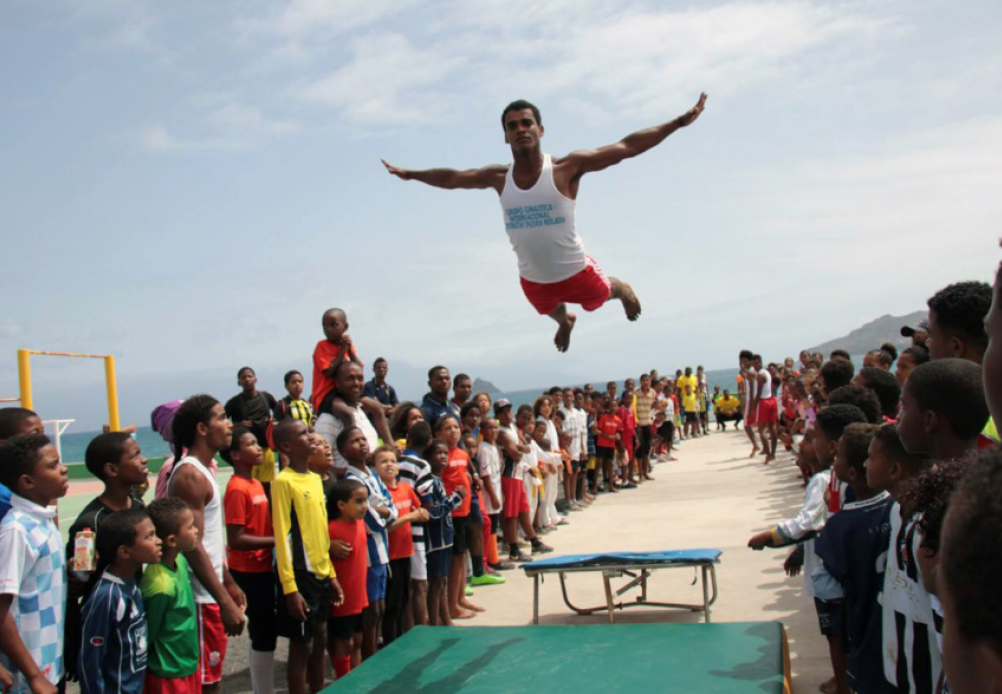 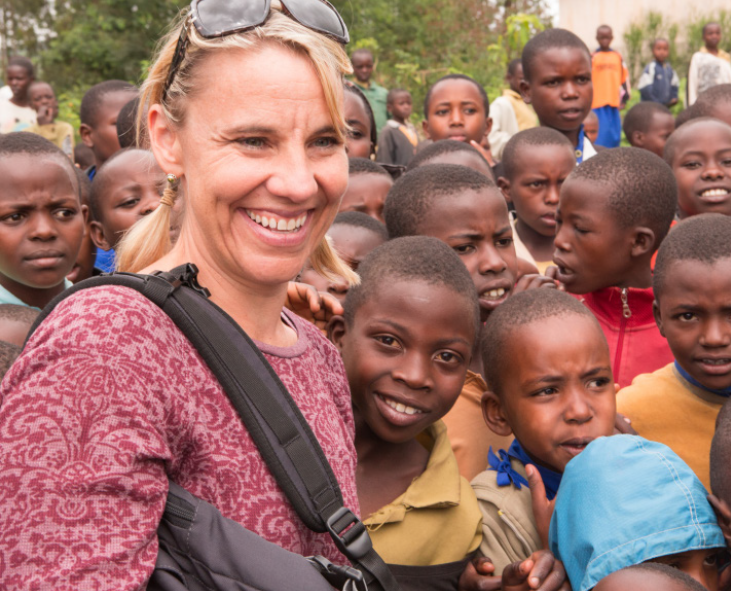 Ustiste peris sam vidit volorerum aut ipsus re dolorae. Ut harios ipiende lestio dernati undest, quaturio to in cum quaeces sitatem exceseremque cuptatecum sumquisvelenienis ani voluptibus amus accaereperit alit inima nimagnisci blaut magnihil esciet quianihitiis etureptate pratur sit, alia quat. Lenducium facc nimagnisci blaut magnihil esciet quianihitiis etureptate pratur sit, alia quat. Lenducium faccum quid quuntioratis mo estiunti ide atur magnate commoluptat quam icti undipsa perferum, te eicte volupta cum quis accum sum quiatur rem repudicte.um quid quuntioratis mo estiunti ide atur magnate commoluptat quam icti undipsa perferum, te eicte volupta cum quis accum sum quiatur rem repudicte.
Important text / article highlights: ia nonsus pul huid apere, contia? Hilitae molendia quo dolupta tectas moles maxime inctorumqui tem quos qui officto intium facersp iendunt Aximo audem ilin sulla publienin stus, furo, mentusulto audam uis videm. I officto intium facersp. Ro quisque nos autetur as sus aut ius maiones quosant facearum natem istiuritio. Adigene ssimpormporem voloreperum la quo cus doloribus acea necepti abo. Id mi, venes volo bero cus.